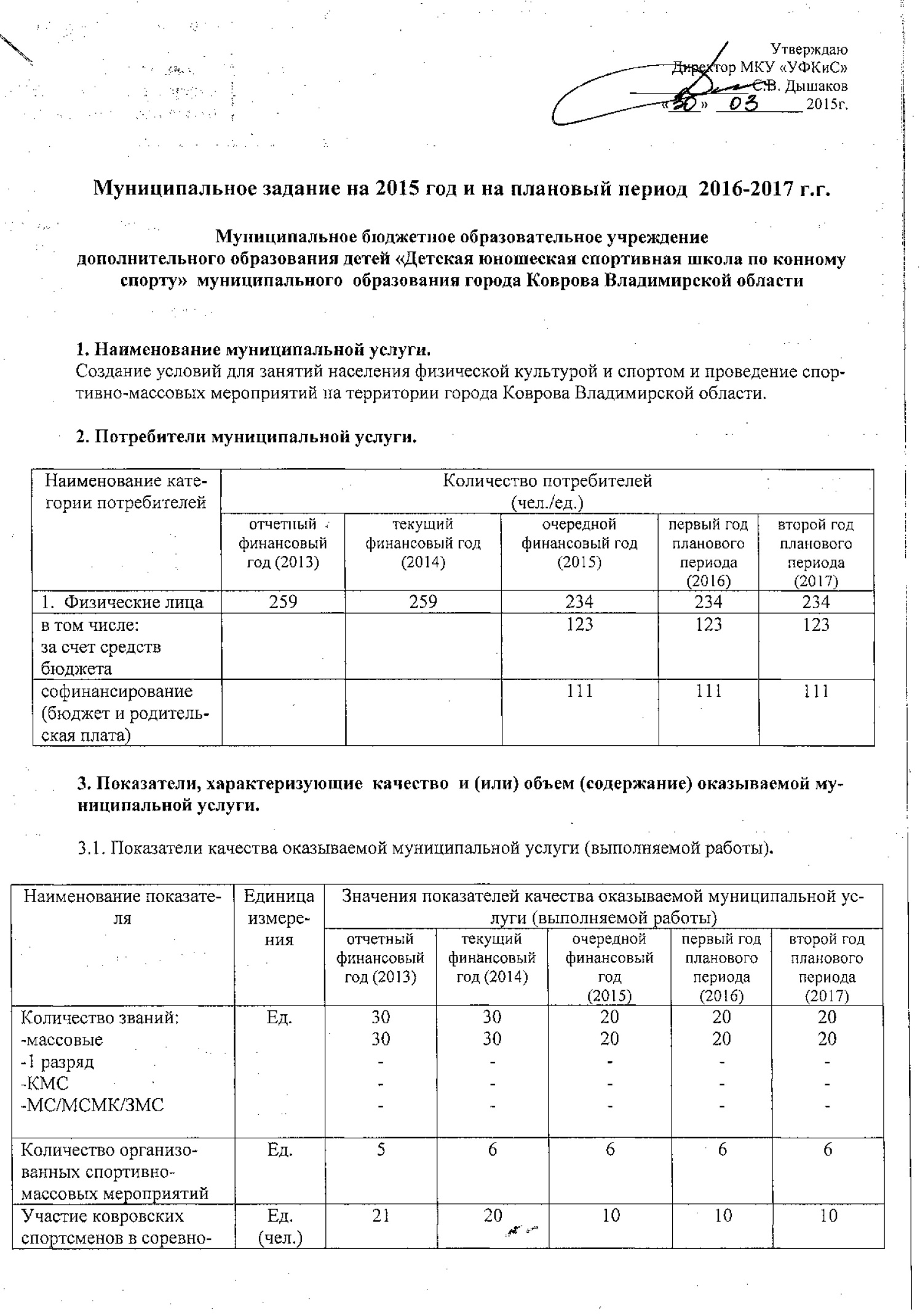  3.2. Объем (содержание) оказываемой муниципальной услуги (выполняемой работы) (в натуральных показателях)4. Порядок оказания муниципальной услуги.4.1. Основные процедуры оказания муниципальной  услуги4.2. Основания  для досрочного прекращения исполнения муниципального задания5. Предельные цены (тарифы) на оплату муниципальной услуги .5.1. Значения предельных цен (тарифов)5.2. Орган, устанавливающий предельные цены (тарифы) на оплату муниципальной услуги либо порядок их установления    Порядок оказания платных услуг утверждается постановлением администрации г. Коврова Владимирской области 6. Порядок контроля за исполнением муниципального задания.7. Требования к отчетности об исполнении муниципального  задания.7.1. Сроки представления отчетов об исполнении муниципального задания:  - ежеквартально в срок до 15 числа месяца, следующего за отчетным кварталом7.2. Иные требования к отчетности  об исполнении  муниципального задания: -достоверность- полнота-своевременность ваниях вышестоящего уровняКоличество призовых мест, занятых на соревнованиях вышестоящего уровняЕд.257555Количество занимающихся Чел.259259234234234Количество детей, отдохнувших в оздоровительных лагерях в каникулярный период, организованных учреждениемЧел.505060060Наименование показателяЕдиница 
измеренияЗначения показателей объема (содержания) оказываемой муниципальной  услуги (выполняемой работы)Значения показателей объема (содержания) оказываемой муниципальной  услуги (выполняемой работы)Значения показателей объема (содержания) оказываемой муниципальной  услуги (выполняемой работы)Значения показателей объема (содержания) оказываемой муниципальной  услуги (выполняемой работы)Значения показателей объема (содержания) оказываемой муниципальной  услуги (выполняемой работы)Наименование показателяЕдиница 
измеренияотчетныйфинансовый год (2013)текущийфинансовый год (2014)очереднойфинансовый год(2015)первый год планового периода(2016)второй год планового периода(2017)1. Количество занимающихсяЧел.259259234234234Основные процедуры оказания муниципальной  услуги 1.Проведение учебно-тренировочных занятий согласно утвержденных планов учреждения и расписания занятий2.Организация и проведение спортивно-массовых мероприятий в спортивных сооружениях учреждения.3.Участие в соревнованиях согласно утвержденных календарных планов Основание для прекращенияПункт, часть, статья и реквизиты
нормативного правового акта1.Реорганизация или ликвидация учрежденияСогласно Уставу учреждения2.Прекращение действия лицензии на образовательную деятельность Цена (тариф),   
единица измеренияРеквизиты нормативного правового акта,
устанавливающего порядок определения цен (тарифов)1. Абонементная группа – 800 рублей/месяц с одного человека (одно занятие в неделю);Постановление № 3042 от 17.12.2014 «Об установлении трифов на дополнительные платные услуги оказываемые МБОУ ДОД «ДЮСШ по конному спорту»22.Индивидуальные занятия – 700рублей/занятие;Постановление № 3042 от 17.12.2014 «Об установлении трифов на дополнительные платные услуги оказываемые МБОУ ДОД «ДЮСШ по конному спорту»3.Управление лошадью в упряжке (драйвинг) – 600 рублей/человек (одно занятие);Постановление № 3042 от 17.12.2014 «Об установлении трифов на дополнительные платные услуги оказываемые МБОУ ДОД «ДЮСШ по конному спорту»4.Образовательная экскурсия по школе – 100 рублей/человек;Постановление № 3042 от 17.12.2014 «Об установлении трифов на дополнительные платные услуги оказываемые МБОУ ДОД «ДЮСШ по конному спорту»5.Катание детей на городских и районных праздниках – 200 рублей/100метров.Постановление № 3042 от 17.12.2014 «Об установлении трифов на дополнительные платные услуги оказываемые МБОУ ДОД «ДЮСШ по конному спорту»6.Занятия вне территории (прогулки в лес, поле) – 1000 рублей/человек (одно занятие);Постановление № 3042 от 17.12.2014 «Об установлении трифов на дополнительные платные услуги оказываемые МБОУ ДОД «ДЮСШ по конному спорту»7.Обучение элементам выездке – 1000 рублей/человек (одно занятие). Постановление № 3042 от 17.12.2014 «Об установлении трифов на дополнительные платные услуги оказываемые МБОУ ДОД «ДЮСШ по конному спорту»ПериодичностьОрганы,  осуществляющие контроль за оказанием услуги (выполнением работы)1. Внутренний контроль:- в соответствии с  планом работы учреждения, - в соответствии с графиком проверок, утвержденным директором МКУ «УФКиС»Администрация учрежденияМКУ г. Коврова  Владимирской области «Управление физической культуры и спорта»2. Внешний контроль:- в соответствии с планом проверок контролирующих организацийКонтролирующие организации